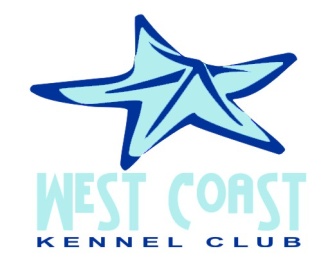  KENNEL CLUBNOTICE OF THE ANNUAL GENERAL MEETING Notice is hereby given that the Annual General Meeting will take place as follows:Date:		Sunday 23 April 2017Time:		Immediately after conclusion of BIS at Overberg KC Open showVenue:		Jagtershof Rugby ClubAGENDA1.	Notice convening the Meeting 2.	Apologies3.	Matters arising4.	Chairman’s Report5.	Treasurer’s Report6.	Items submitted by the Committee7.	Items submitted by the Members - any other business of which due notice has been given in writing to the Secretary 14 days prior to the meeting8.	Election of Committee and nominations9.	GeneralOFFICE BEARERSPresident:		Mrs Doreen PowellCOMMITTEEChairman:		Joy McFarlane 		Vice Chairman: 		Kerstin Fehrsen		Secretary:		Elrena Stadler		Treasurer: 		Heather Gould Committee:		Anja Le Roux, Neil de Kock, Janet Wang, Adri Els, Lariska Els,  			Stephenette du Toit  
The term of office of each member is one yearOnly paid-up members will be able to vote. Membership fee: Single R10 pa, Family R15 pa Please join us for tea/coffee after the meetingThe SecretaryElrena Stadler: 083 457 2659 or  (022) 433 3360
elrena@showdogs.co.za  